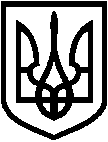 СВАТІВСЬКА РАЙОННА ДЕРЖАВНА АДМІНІСТРАЦІЯЛУГАНСЬКОЇ ОБЛАСТІРОЗПОРЯДЖЕННЯголови районної державної адміністрації06.11.2019                                    м. Сватове	 	        	   №463Про відзначення Дня Гідності та Свободи у Сватівському районіНа виконання Указу Президента України від 13 листопада 2014 року 
№ 872/2014 «Про День Гідності та Свободи», керуючись ст. ст. 39, 41 Закону України «Про місцеві державні адміністрації», враховуючи розпорядження голови райдержадміністрації від 10.07.2019 № 67 – ОС,зобов’язую:1. Затвердити План районних заходів з підготовки і відзначення Дня Гідності та Свободи в Сватівському районі у 2019 році (додається).4. Контроль за виконанням цього розпорядження залишаю за собою.Перший заступник голови  						Олексій ЛИБАЗатвердженоРозпорядження голови райдержадміністрації 06.11.2019 № 463 План районних заходівз підготовки і  відзначення Дня Гідності та Свободи в Сватівському районі у 2019 роціЗаступник керівника апарату – начальник відділу організаційно –аналітичної роботи, інформаційної діяльності та зв’язків з громадськістю апарату райдержадміністрації 			     Оксана ЛІТВІНОВА-ФЕНЬ№ з/пЗміст заходуТермін виконанняВідповідальні за виконання1Проведення тематичних відеопрезентацій та документальних фільмів «Зима, що нас змінила», «Революція Гідності», «Майдан», «Україна – єдина країна», «Полум’я сторінки Революції Гідності»(заклади загальної середньої освіти району)протягом листопадавідділ освіти райдержадміністрації2Організація виставок книг, інформаційних матеріалів, фотоматеріалів у шкільних бібліотеках, присвячених подіям, що відбулися у листопаді 2013 року – лютому 2014 року(заклади загальної середньої освіти району)з 13 по 21 листопадавідділ освіти райдержадміністрації3Оформлення виставки учнівських творів, малюнків, плакатів: «Вічна слава і пам'ять героям», «Нас надихають подвиги героїв»(заклади загальної середньої освіти району)з 13 по 21 листопадавідділ освіти райдержадміністрації4Проведення години спілкування «Ідея демократії – основа українського суспільства»(дитячий відділ центральної районної бібліотеки комунального закладу «Сватівська районна централізована бібліотечна система»)15 листопадавідділ культури райдержадміністрації5Оформлення й робота тематичної викладки «Україна: Незалежність, Гідність, Свобода»(філії комунального закладу «Сватівська районна централізована бібліотечна система»)з 15 по 21 листопадавідділ культури райдержадміністрації6Оформлення й робота фотовиставки «Країна нескорених»(районний молодіжний центр «Слобожанська духовна криниця ім. М. Щепенка)з 18 по 25 листопадавідділ освіти райдержадміністрації 7Проведення тематичного заходу  «Коли горить свіча» (комунальний заклад «Сватівський районний народний краєзнавчий музей)20листопадавідділ культури райдержадміністрації8Проведення години пам’яті «Майдан: сторінка живої історії»(комунальний заклад «Сватівська районна централізована бібліотечна система»)20 листопадавідділ культури райдержадміністрації9Проведення тематичного квесту для учнів 5-9 класів «Україна – територія гідності»(районний молодіжний центр «Слобожанська духовна криниця ім. М. Щепенка»)20 листопадавідділ освіти райдержадміністрації10Проведення шкільних лінійок, годин пам’яті, уроків мужності, виховних годин з вшанування подвигу учасників Революції Гідності: «Революція гідності: ідеали демократії, європейське майбутнє України», «Янголи не вмирають», «Вічна пам'ять синам України, що стали героями в наших очах»(заклади загальної середньої освіти району)з 20 по 21 листопадавідділ освіти райдержадміністрації11Проведення тематичної години «Україна – територія гідності»(філія № 20 комунального закладу «Сватівська районна централізована бібліотечна система»)21листопадавідділ культури райдержадміністрації12Проведення історичного екскурсу «Україна: історія нескорених»(філія № 18 комунального закладу «Сватівська районна централізована бібліотечна система»)21 листопадавідділ культури райдержадміністрації13Проведення історичної театралізованої інсталяції та перегляд документального фільму (комунальний заклад «Сватівський районний Народний дім «Сватова-Лучка»)21 листопада відділ культури райдержадміністрації 14Покладання квітів до пам’ятного знаку борцям за незалежність України (пл.50-річчя Перемоги, м. Сватове)21 листопадавідділ організаційно-аналітичної роботи, інформаційної діяльності та зв’язків з громадськістю апарату райдержадміністрації відділ культури райдержадміністрації15Висвітлення заходів щодо відзначення Дня Гідності та Свободи у Сватівському районі на веб-сайті/сторінках райдержадміністрації та підготовка матеріалів для висвітлення у місцевих ЗМІ 21 листопадавідділ організаційно-аналітичної роботи, інформаційної діяльності та зв’язків з громадськістю апарату райдержадміністрації відділ освіти райдержадміністрації відділ культури райдержадміністрації 